     Obec  Hybe , 032 31 Hybe č.2   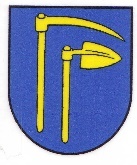 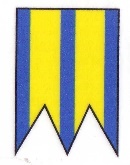 –––––––––––––––––––––––––––––––––––––––––––––––––––––––––––––––––––––––––––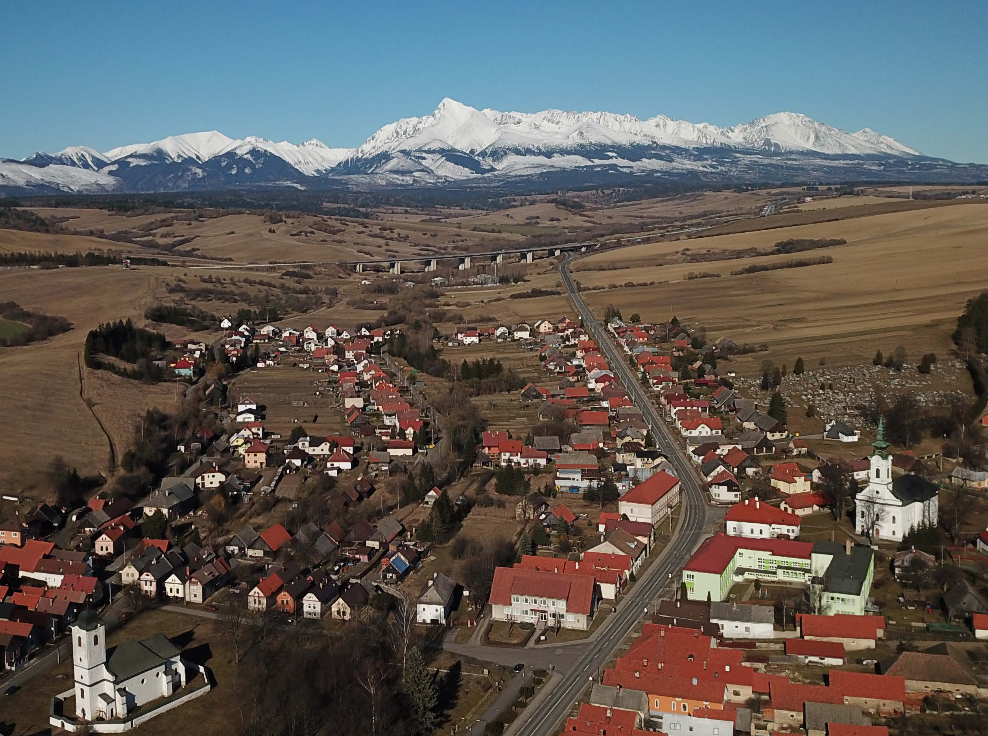 NÁVRH: Záverečný účet Obce Hybea rozpočtové hospodárenie za rok 2020Predkladá : Ing.Karol PavlíčekSpracoval: Ing.Ivana ŠuňavcováV Hybiach,  dňa 10.5.2021Návrh záverečného účtu vyvesený na úradnej tabuli dňa 20.5.2021Záverečný účet schválený OZ dňa ........................., uznesením č. .................. Záverečný účet obce a rozpočtové hospodárenie za rok 2020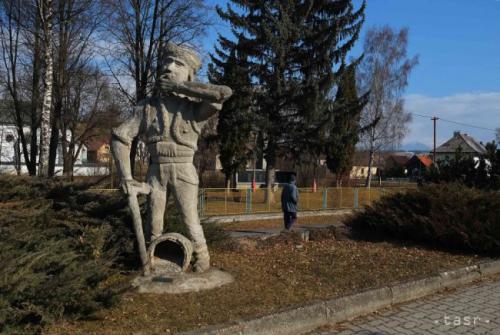 OBSAH : Rozpočet obce na rok 2020Rozbor plnenia príjmov za rok 2020Rozbor čerpania výdavkov za rok 2020Prebytok/schodok  rozpočtového hospodárenia za rok 2020Tvorba a použitie prostriedkov peňažných fondov (rezervného fondu) a sociálneho fonduBilancia aktív a pasív k 31.12.2020Prehľad o stave a vývoji dlhu k 31.12.2020Hospodárenie príspevkových organizácií Prehľad o poskytnutých dotáciách právnickým osobám a fyzickým osobám - podnikateľom podľa § 7 ods. 4 zákona č.583/2004 Z.z.Podnikateľská činnosť Finančné usporiadanie finančných vzťahov voči:zriadeným a založeným právnickým osobámštátnemu rozpočtuštátnym fondomrozpočtom iných obcírozpočtom VÚC12. Hodnotenie plnenia programov obce – Hodnotiaca správa k plneniu programového rozpočtu Záverečný účet obce a rozpočtové hospodárenie za rok 20201. Rozpočet obce na rok 2020Základným   nástrojom  finančného  hospodárenia  obce  bol   rozpočet   obce   na  rok   2020.Obec zostavila rozpočet podľa ustanovenia § 10 odsek 7) zákona č.583/2004 Z.z. o rozpočtových pravidlách územnej samosprávy a o zmene a doplnení niektorých zákonov v znení neskorších predpisov. Rozpočet obce na rok 2020 bol zostavený ako mierne prebytkový. Bežný rozpočet bol zostavený ako prebytkový a kapitálový rozpočet ako schodkový.Hospodárenie obce sa riadilo podľa schváleného rozpočtu na rok 2020. Rozpočet obce bol schválený obecným zastupiteľstvom dňa 2.12.2019 Uznesením Obecného zastupiteľstva v Hybiach č. 47/2019 .Rozpočet bol zmenený v priebehu roka niekoľkokrát operatívne, podľa vzniknutých potrieb. Zmeny boli realizované nasledovne: k 1.6.2020, 6.7.2020, 7.9.2020, 30.9.2020, 7.12.2020. Rozpočet obce k 31.12.20202. Rozbor plnenia príjmov za rok 2020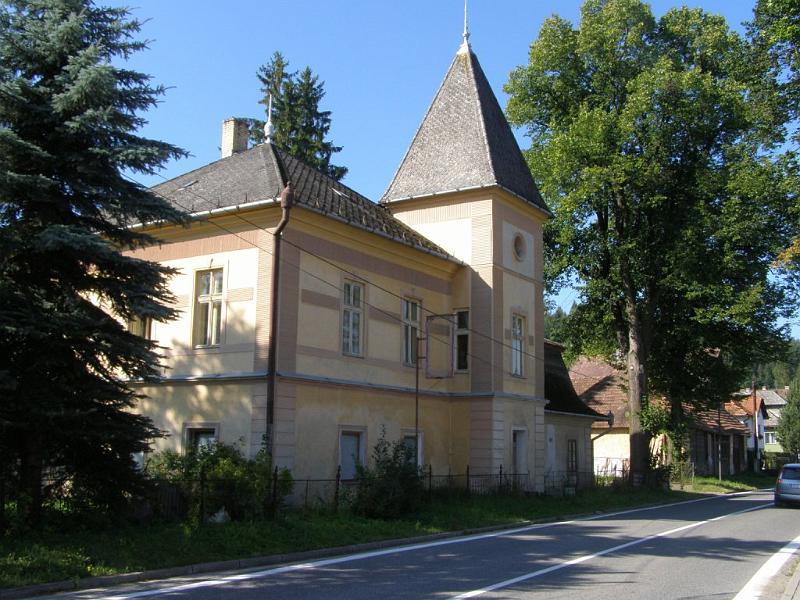 Z rozpočtovaných celkových príjmov obce vrátane RO v zriaďovateľskej pôsobnosti 1 594 721,00€ bol skutočný príjem k 31.12.2020 v sume 1 686 179,48€, čo predstavuje 105,74 % plnenie. Bežné príjmy obceZ rozpočtovaných bežných príjmov 1 537 315 € bol skutočný príjem k 31.12.2020 v sume 1 567 063,82€ , čo predstavuje  101,93 % plnenie. daňové príjmy Výnos dane z príjmov poukázaný územnej samospráve Z predpokladanej finančnej čiastky v sume 575 000€ z výnosu dane z príjmov boli k 31.12.2020 poukázané finančné prostriedky zo ŠR v sume 586 572,95€, čo predstavuje plnenie na 102,01%. Daň z nehnuteľnostíZ rozpočtovaných 165 290€ bol skutočný príjem k 31.12.2020 v sume 166 259,55 EUR, čo je 100,58 % plnenie. Príjmy dane z pozemkov boli v sume 148 370,65€, dane zo stavieb boli v sume 17 572,56 €, dane z bytov 316,34€. K 31.12.2020 obec eviduje pohľadávky na dani z nehnuteľností v sume 1648,86€. Z tejto sumy nedoplatkov daň za minulé obdobia predstavuje sumu 775,83€ ,nedoplatky za rok 2020 predstavujú sumu 873,03€.Daň za psa  Z rozpočtovaných 1500€ bol skutočný príjem k 31.12.2020 v sume 1449€, čo je 96,60 % plnenie.K 31.12.2020 obec neeviduje nedoplatky tejto dane. Daň z ubytovaniaZ rozpočtovaných 210€ bol skutočný príjem k 31.12.2020 v sume 483€, čo je 230 % plnenie. Daň za užívanie verejného priestranstvaZ rozpočtovaných 100 EUR bol skutočný príjem k 31.12.2020 v sume 0 EUR, čo je 0,00 % plnenie. Poplatok za komunálny odpad a drobný stavebný odpadZ rozpočtovaných 34 000 € bol skutočný príjem k 31.12.2020 v sume 34 176,38€, čo je 100,52 % plnenie. K 31.12.2020 obec eviduje pohľadávky z poplatkov za komunálny odpad v sume 6671,51€. €. Z tejto sumy nedoplatkov daň za minulé obdobia predstavuje sumu 2501,05€ ,nedoplatky za rok 2020 predstavujú sumu 4170,46€Daň za nevýherné hracie prístrojeZ rozpočtovaných 880€ bol skutočný príjem k 31.12.2020 v sume 80€, čo predstavuje 9,09% plnenie.nedaňové príjmy: Príjmy z podnikania a z vlastníctva majetku – príjmy z prenájmuZ rozpočtovaných 43 868€ bol skutočný príjem k 31.12.2020 v sume 43 608,16€, čo je 99,41 % plnenie. Uvedený príjem predstavuje príjem prenájmu pozemkov v sume 20,34 EUR, príjem z prenajatých bytov v dvoch obecných bytových domoch v sume 34 499,72€, príjem z prenájmu trhového miesta, mäsny, pizzerie, kultúrneho domu, domu u Sklenkov, domu v L.Porúbke, zasadačky OcU a ostatných priestorov v budove OcU v sume 9088,10€.Administratívne poplatky a iné poplatky a platbyZ rozpočtovaných 33 805€ bol skutočný príjem k 31.12.2020 v sume 35 249,31€, čo je 104,27 % plnenie. Uvedený príjem predstavuje príjem za administratívne a správne poplatky  v sume 3804 €, pokuty a penále v sume 1546€ (splátkový kalendár J.Matejbus) , predané kuka nádoby a kompostéry v sume 740,32€, za služby domu smútku 174€, za služby občanom a firmám 1128,42€, za relácie v miestnom rozhlase 174,90€, za predaj propagačných materiálov 0€,cintorínske poplatky 1215€, poplatky za teplo a vodu 2337,21€, poplatky za televízny káblový rozvod v sume 4978,24€, poplatky za hrnčiarsky kurz 0€,poplatky za vývoz fekálií 4080,01€,poplatky za vodu BJ+ostatné nájmy 10537€, za stravné zamestnanci obce 3158,40€, poplatky za znečisťovanie ovzdušia 578,40€, príjmy divadlo 0€, príjmy z členského v knižnici 27,06€, a prijatá zábezpeka BJ 769,02€, ostatné služby 1,33€.Príjmy – úroky z vkladov boli rozpočtované v sume 15 EUR, skutočný príjem k 31.12.2020 bol v sume 3,69€, čo je 24,60% plnenie. iné nedaňové príjmy: Z rozpočtovaných iných nedaňových príjmov 18 075 EUR, bol skutočný príjem vo výške 34 480,81€, čo predstavuje 190,76 % plnenie. Iné nedaňové príjmy tvoria príjmy z vratiek a dobropisov, prijaté príjmy ZŠ, odvody za výherné automaty, prídavky na deti.Prijaté granty a transferyZ rozpočtovaných grantov a transferov v sume 664 572 EUR bol skutočný príjem vo výške 664700,97€ čo predstavuje 100,01 % plnenie.Granty a transfery boli účelovo učené a boli použité v súlade s ich účelom.Kapitálové príjmy: Z rozpočtovaných kapitálových príjmov 35 500€ bol skutočný príjem k 31.12.2020 v sume 39 791,00€ EUR, čo predstavuje  112,08 % plnenie. Jednalo sa o predaj pozemkov, a o prijatý transfer v sume 10000€ účelovo viazaný na výstavbu tribúny v športovom areáli.Prijaté granty a transferyPríjmové finančné operácie obce: Z rozpočtovaných finančných príjmov 0€ EUR bol skutočný príjem k 31.12.2020 v sume 32 371,00€ EUR – návratná finančná výpomoc v období pandémie od Ministerstva financií SR. Príjmy rozpočtových organizácií s právnou subjektivitou:Bežné príjmy Z rozpočtovaných bežných  príjmov 21 906€ bol skutočný príjem k 31.12.2020 v sume 46 953,66€, čo predstavuje  214,34 % plnenie. Bežný príjem Základnej školy s materskou školou v Hybiach je tvorený z vlastných príjmov školy, kam v roku 2020 spadali: prefakturácia vody, nájom telocvične, poplatky za stravné a školský klub detí, poplatky za MŠ, úroky z vkladov, a pod.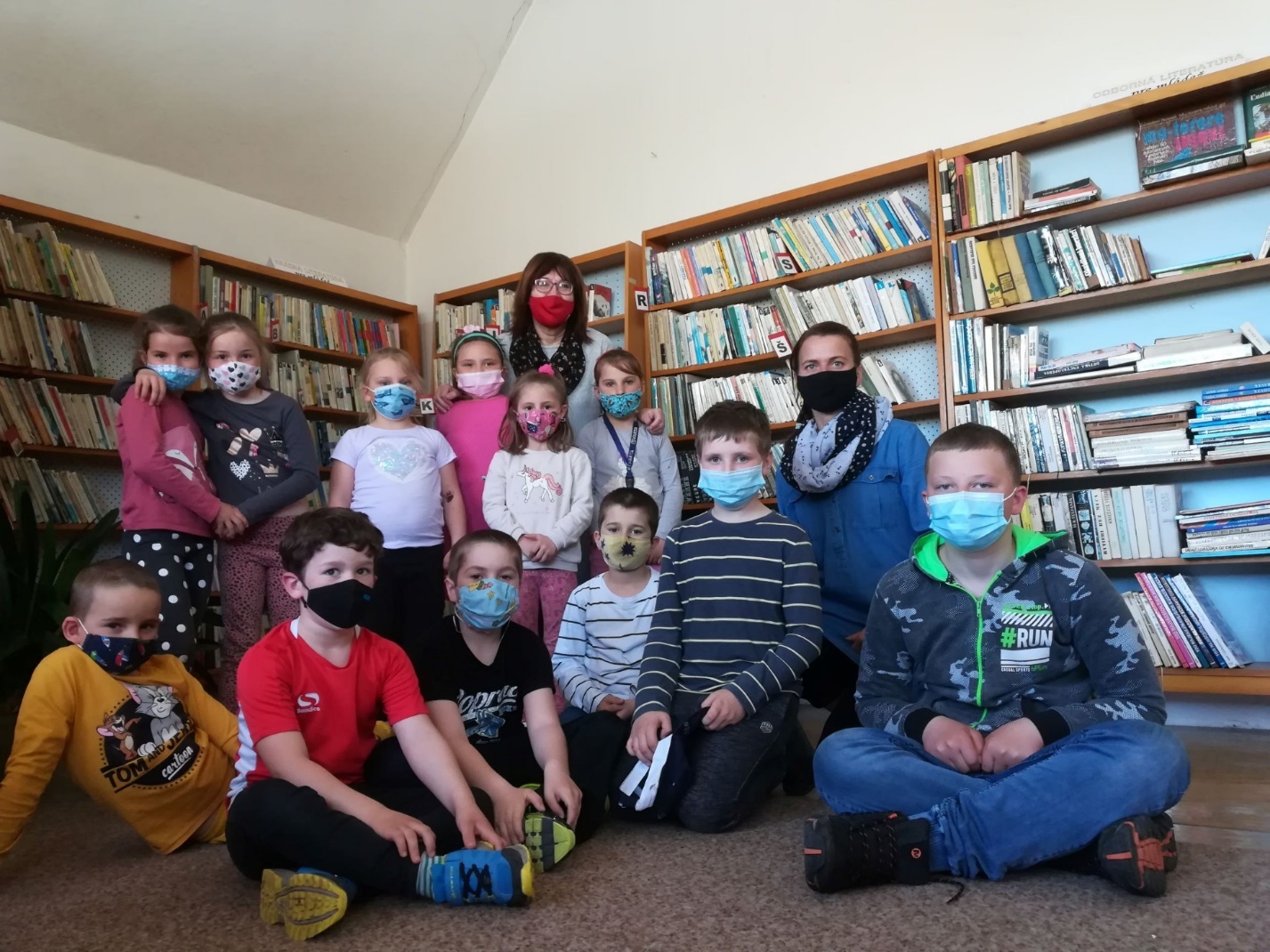 Marec – mesiac knihy – obecná knižnica 20203. Rozbor čerpania výdavkov za rok 2020Z rozpočtovaných celkových výdavkov 1 593 158,00€ bolo skutočne čerpané  k 31.12.2020 v sume 1 474 852,23€ , čo predstavuje 92,57 % čerpanie.Bežné výdavky  obceZ rozpočtovaných bežných výdavkov 627 008€ bolo skutočne čerpané  k 31.12.2020 v sume 526 236,76 €, čo predstavuje  83,93 % čerpanie. Čerpanie jednotlivých rozpočtových položiek bežného rozpočtu je obsiahnuté v prílohe Čerpanie finančného rozpočtu, ktorá je prílohou Záverečného účtu. Medzi významné položky bežného rozpočtu patrí: Mzdy, platy, služobné príjmy a ostatné osobné vyrovnaniaZ rozpočtovaných:Mzdy a tarifné platy :z rozpočtovaných 190 650€ bolo skutočné čerpanie k 31.12.2020 v sume 152 361,20 €, čo je 79,92 % čerpanie. Patria sem mzdové prostriedky starostu obce, pracovníkov OcÚ, mzdy na prenesený výkon štátnej správy – na matriku, register obyvateľstva, životné prostredie, pozemné komunikácie a cestnú dopravu, mzdy aktivačnú činnosť.Poistné a príspevok do poisťovníZ rozpočtovaných  68 125€ bolo skutočne čerpané k 31.12.2020 v sume 64 744,87€, čo je 95,04 % čerpanie. Patria sem odvody súvisiace s mzdovými nákladmi starostu obce, pracovníkov OcÚ, na prenesený výkon štátnej správy – na matriku, register obyvateľstva, životné prostredie, pozemné komunikácie a cestnú dopravu, mzdy aktivačnú činnosť, ale aj na dohody a odmeny poslancov OZ (dohody a odmeny poslancov sa rozpočtovo nezaraďujú medzi mzdy a platy, ale patria do kategórie tovary a služby).Tovary a službyZ rozpočtovaných 333 268€ bolo skutočne čerpané k 31.12.2020 v sume 278 797,47€, čo je 83,66 % čerpanie. Ide o prevádzkové výdavky OcÚ, ako sú cestovné náhrady, energie, materiál, dopravné, rutinná a štandardná údržba, údržba ciest, nájomné za nájom a ostatné tovary a služby.Bežné transferyZ rozpočtovaných 24 265€ bolo skutočne čerpané k 31.12.2020 v sume 23 373,95€, čo predstavuje 96,33 % čerpanie. Bežné transfery zahŕňali transfery na bežné výdavky pre TJ Tatran Hybe v sume 10 300€, Zväz holubiarov v sume 200€, ECAV Hybe 2000€, RKC Hybe 600€, OZ V Pohybe 560€, Spoločný stavebný úrad v Liptovskom Hrádku 7091,39, členské príspevky ZMOS, ZMOL, RVC, MAS HL, Región Tatry, Spoločnosť priateľov múzea LD. Celkovo v sumárnej hodnote 1424,98€, príspevky rodičom pri narodení dieťaťa 600€, vyplatenie 597,58€ osobitného príjemcu vo výške prijatej dotácie a vrátené príjmy základnej školy odvádzané podľa legislatívy obci v plnej výške.Splácanie úrokov a ostatné platby súvisiace s úvermi, pôžičkami a návratnými     finančnými výpomocamiZ rozpočtovaných 10 700 EUR bolo skutočne vyčerpané k 31.12.2020 v sume 6959,27€, čo predstavuje 65,04ň % čerpanie. Jedná sa o splácanie úrokov z úverov ŠFRB na bytové domy a úveru v Prima banke Slovensko a.s. na výstavbu materskej školy a úver vo VUB banke na hasičskú zbrojnicu.2) Kapitálové výdavky :Z rozpočtovaných kapitálových výdavkov 58 800€ bolo skutočne čerpané  k 31.12.2020 v sume 53 513,13€, čo predstavuje  90,84 % čerpanie. Čerpanie jednotlivých rozpočtových položiek kapitálového rozpočtu je obsiahnuté v prílohe Čerpanie finančného rozpočtu, ktorá je prílohou Záverečného účtu. Medzi významné položky kapitálového rozpočtu patrí: Projektová dokumentácia 2311€Doplnenie kamerového systému 1545,604€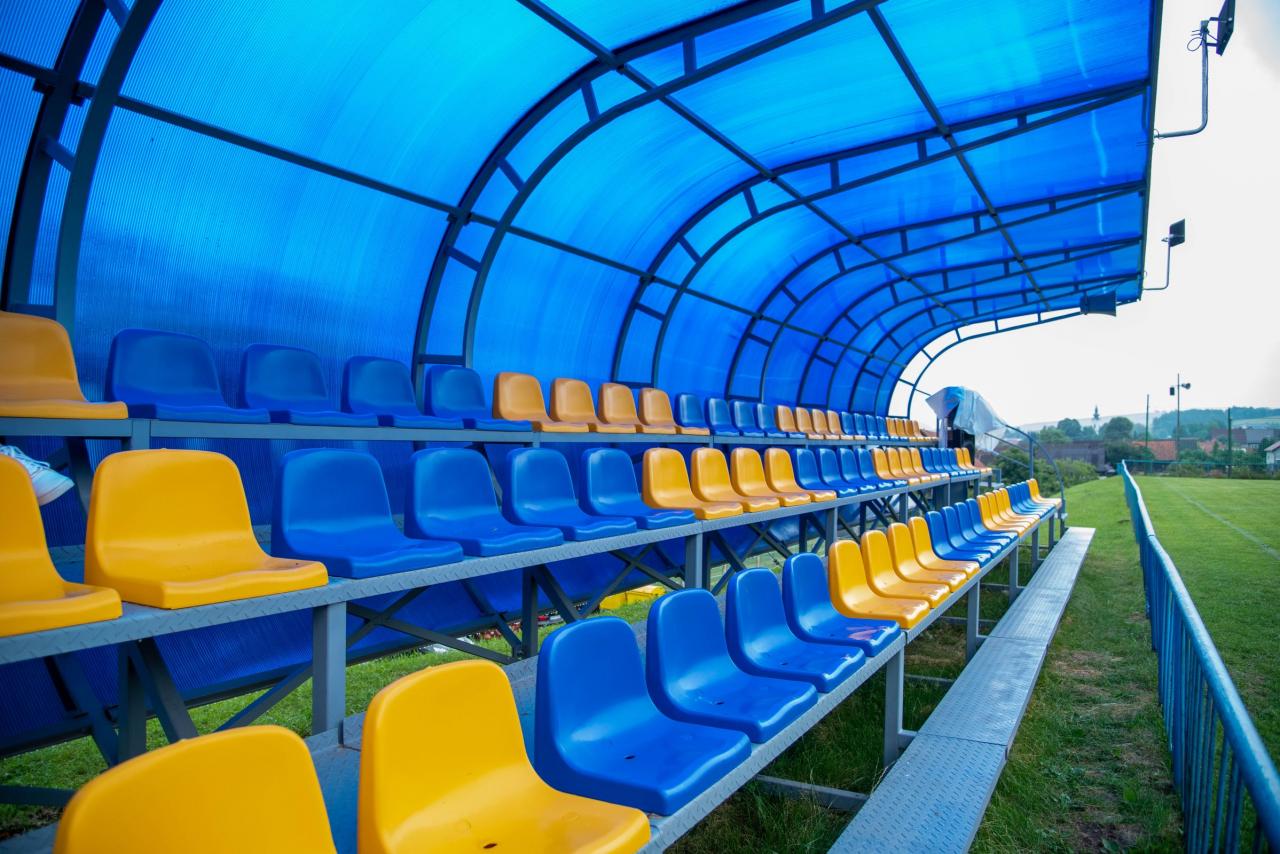 Tribúna 16990,66€Detské ihrisko Orphanidesov park 5792,40€Modernizácia KD 22780,04 €Prístrešok ZŠ (v 2020 nedokončený) 1443,43 €Kanalizácia 2550€. 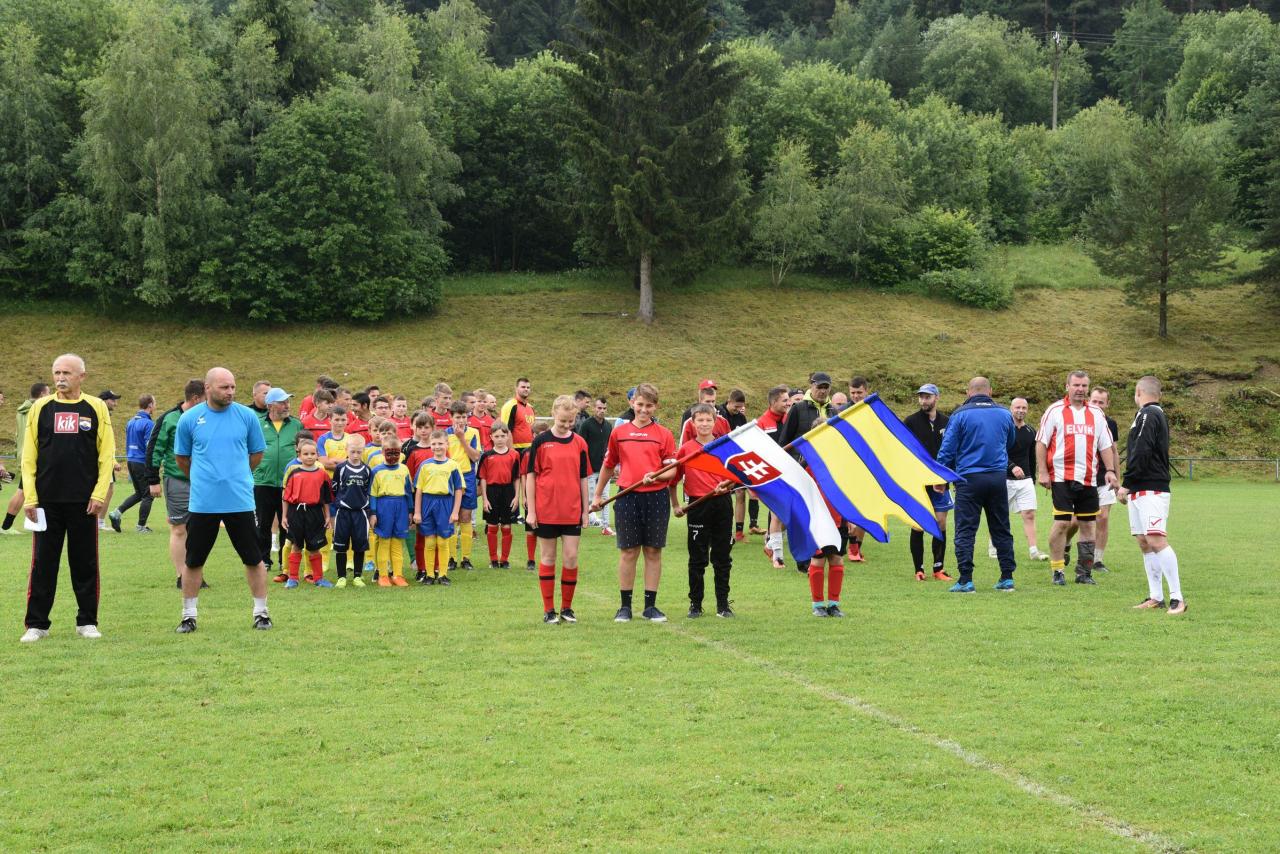 3) Výdavkové finančné operácie :Z rozpočtovaných finančných  výdavkov 90 520€ bolo skutočne čerpané  k 31.12.2020 v sume 87 710,27 EUR, čo predstavuje 96,89 čerpanie. Výdavkové finančné operácie predstavujú ročné splátky úveru na Materskú školu do Prima Banky Slovensko a.s., splátky úveru z VÚB na hasičskú zbrojnicu a úveru čerpaného zo štátneho fondu rozvoja bývania na bytové domy v obci. 4) Výdavky rozpočtových organizácií s právnou subjektivitou: Bežné výdavky Z rozpočtovaných bežných  výdavkov 729 689,22€ bolo skutočne čerpané  k 31.12.2019 v sume 729 351,15€, čo predstavuje 99,95 % čerpanie.Kapitálové výdavky Čerpanie jednotlivých rozpočtových položiek bežného rozpočtu je prílohou Záverečného účtu. 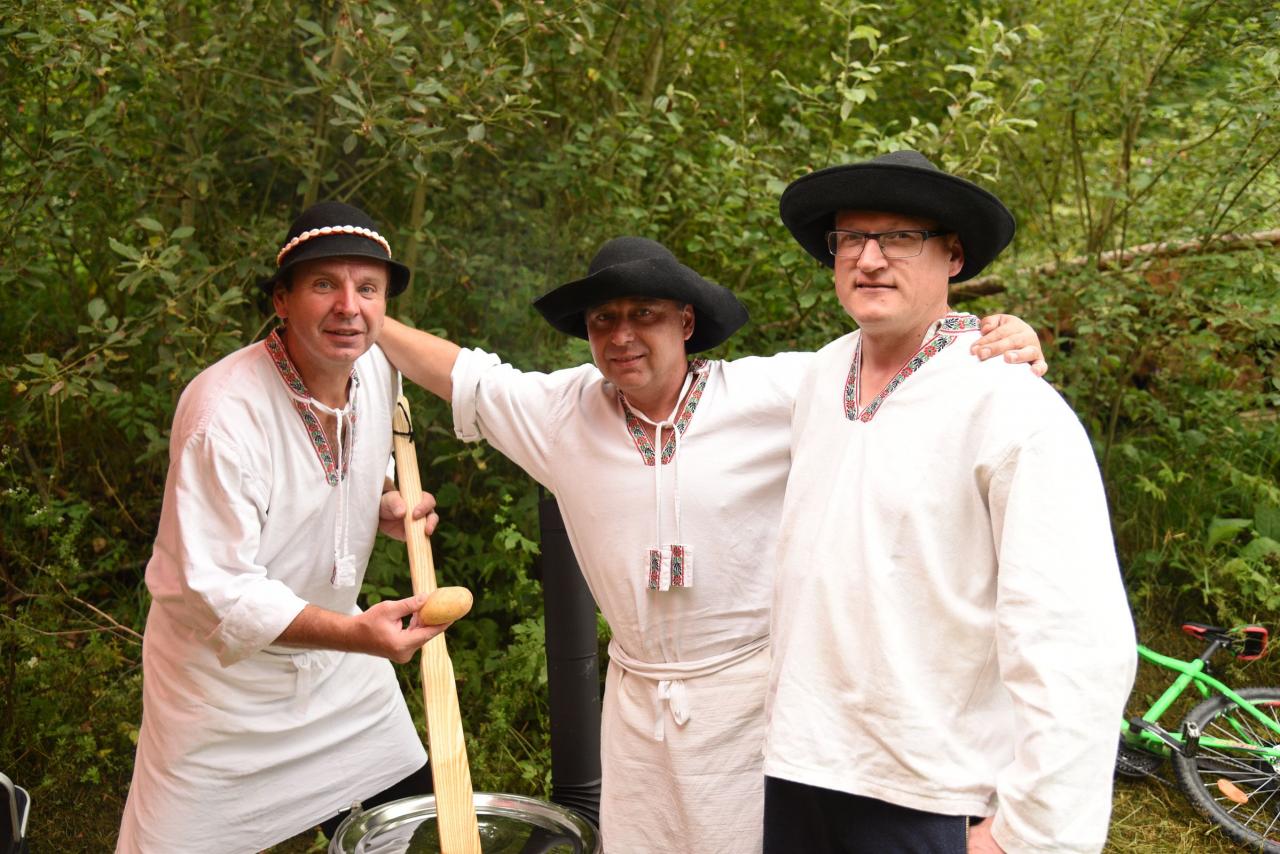 	4. Prebytok/schodok rozpočtového hospodárenia za rok 2020Výsledok hospodárenia v sume 266 666,52€ zistený podľa ustanovenia § 10 ods. 3 písm. a) a b) zákona č. 583/2004 Z.z. o rozpočtových pravidlách územnej samosprávy a o zmene a doplnení niektorých zákonov v z.n.p. bol upravený o: a) nevyčerpané normatívne finančné prostriedky zo ŠR účelovo určené na osobné a prevádzkové   náklady školy v zriaďovateľskej pôsobnosti obce, nevyčerpané do 31.12.2020 v sume 23701,29 EURb) nevyčerpané prostriedky z fondu prevádzky, údržby a opráv podľa ustanovenia § 18 ods.2  zákona č.443/2010 Z.z. o dotáciách na rozvoj bývania a o sociálnom bývaní v z.n.p. v sume  4754,40 EUR.c) prijaté prostriedky na zamestnanosť UPSVaR – projekt od 1/2021 – 8575,44€d) nepoužitý transfer určený na sčítanie obyvateľov – 2303,77€e) rozdiel z kontroly NKÚ rok 2018 6985,80€f) nevyčerpaná dotácia na stravu 2020 - 9798€Upravený celkový prebytok rozpočtu vo výške 155 208,55€ bude prevedený po schválení záverečného účtu obecným zastupiteľstvom na účet rezervného fondu obce.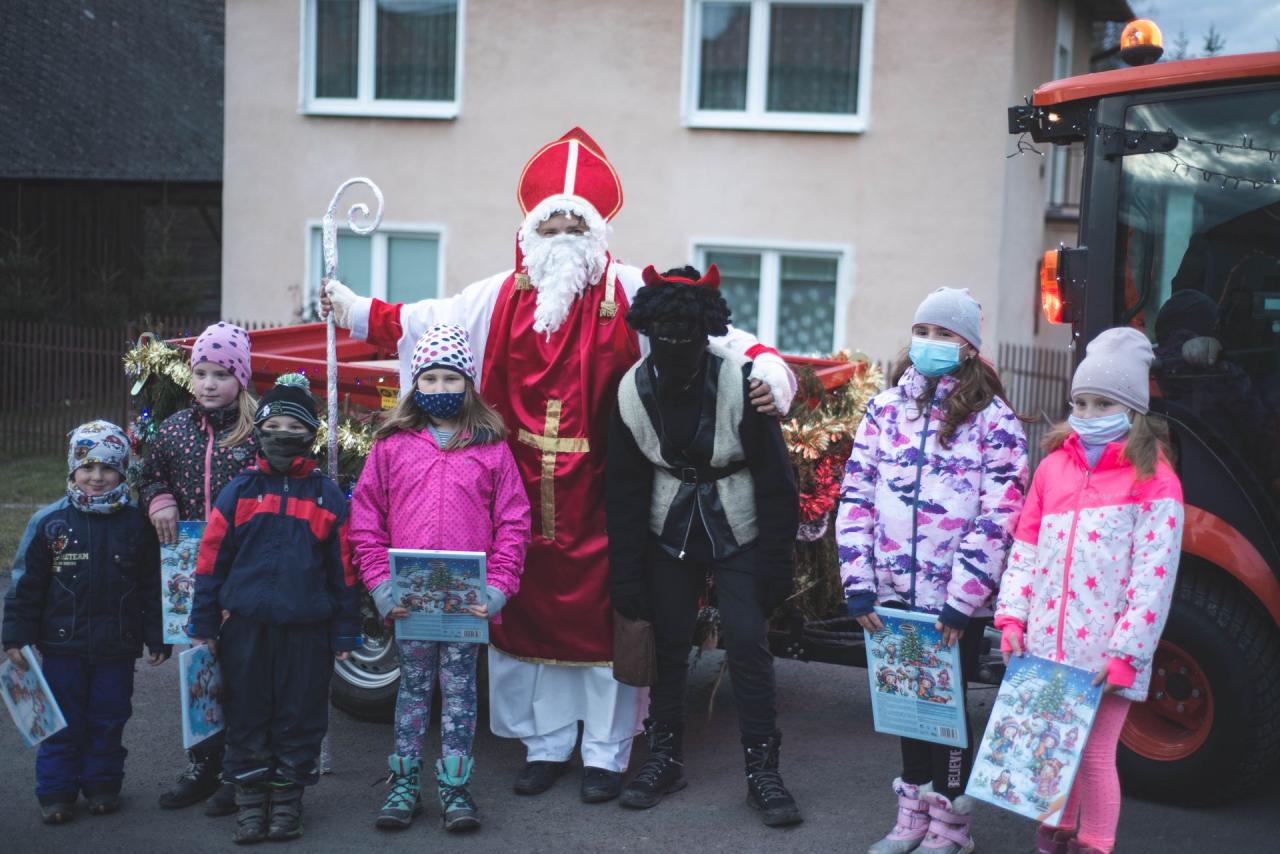 5. Tvorba a použitie prostriedkov peňažných fondov (rezervného fondu) a sociálneho fonduRezervný fondObec vytvára rezervný fond v zmysle ustanovenia § 15 zákona č.583/2004 Z.z. v z.n.p.. O použití rezervného fondu rozhoduje obecné zastupiteľstvo.Sociálny fondTvorbu a použitie sociálneho fondu upravuje kolektívna zmluva.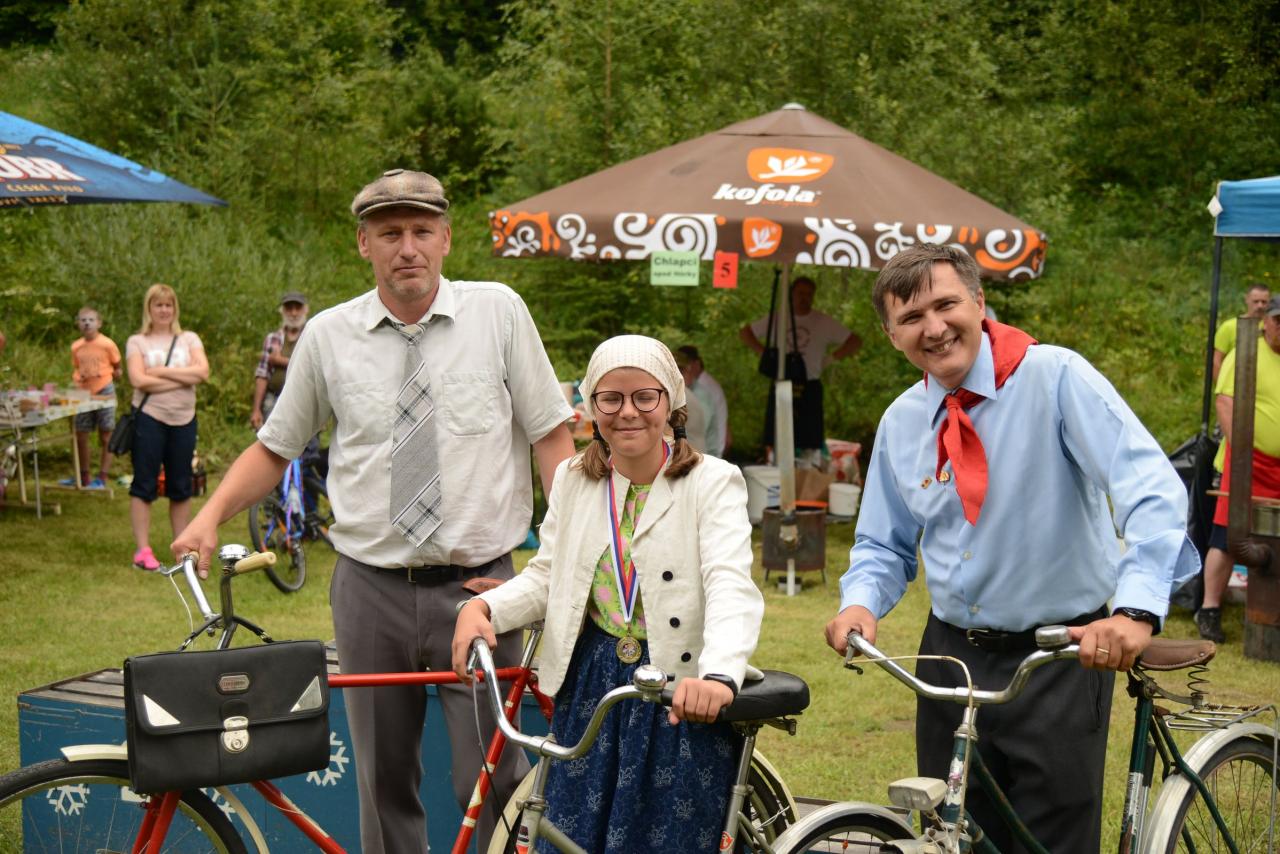 Bilancia aktív a pasív k 31.12.2020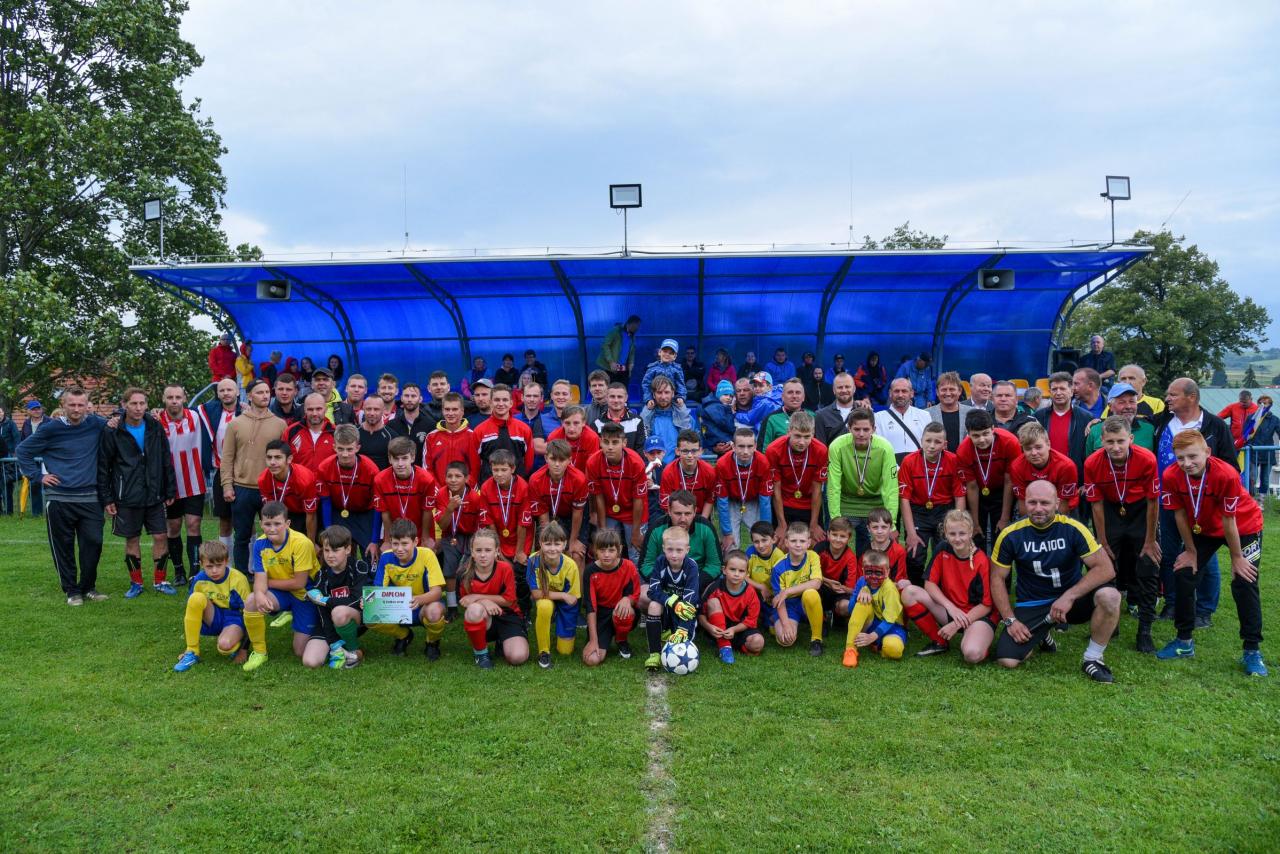 Prehľad o stave a vývoji dlhu k 31.12.2020Obec k 31.12.2020 eviduje tieto úverové záväzky:voči bankám – Prima banka Slovensko a.s. (úver MŠ)	21 239,81 EURvoči bankám – VUB a.s (uver zbrojnica)- krátkodobá časť	21 816,00 EURvoči bankám – VUB a.s (uver zbrojnica)- dlhodobá časť	127 280,00 EURvoči bankám – Prima banka Slovensko a.s. kontokorent	0 EURvoči štátnym fondom – ŠFRB – krátkodobá časť	20 740,38 EURvoči štátnym fondom – ŠFRB – dlhodobá časť	390 104,76 EURnávratná finančná výpomoc MFSR	32371,00 EURPrepočet podmienok dodržiavania § 17 ods. 7  zákona č. 583/2004 Z. z. o rozpočtových pravidlách územnej samosprávy a o zmene niektorých zákonov                           Ods. 6a/ celková suma dlhu obce alebo vyššieho územného celku neprekročí 60% skutočných bežných príjmov predchádzajúceho rozpočtového rokaSkutočné bežné príjmy z predchádzajúceho rozpočtového roka - 2019:        		1 364 176,43 EUR - z toho 60%   =   818 505,86 EURCelková suma dlhu obce k 31.12.2020:Úver - Prima banka Slovensko a.s. -  výstavba MŠ			                	    21 239,81 EURÚver – VUB a.s. – výstavba a rekonštrukcia požiarnej zbrojnice			  149 096,00 EURÚver - Prima banka Slovensko a.s. -  kontokorent			                	             0,00 EURNávratná finančná výpomoc							    32 371,00 EURZostatok úverov k 31.12.2020                                                                    		   202 706,81 EUR                                              818 505,86  >  202 706,81 EUR  t.j. 14,86 % bežných príjmov predchádzajúceho rozpočtového rokaPodmienka § 17 ods. 6a/ je dodržanáOds. 6b/ suma ročných splátok návratných zdrojov financovania vrátane úhrady výnosov neprekročí 25% skutočných bežných príjmov predchádzajúceho rozpočtového roka znížených o poskytnuté prostriedky z rozpočtu iného subjektu VSSkutočné bežné príjmy za predchádzajúceho rozpočtového roka - 2019 :        		782 764,48 -EUR - z toho 25%   = 195 691,12 EURSuma ročných splátok návratných zdrojov financovania vrátane úhrady výnosov  v roku 2020:Suma zaúčtovaná na položke 651002 v roku 2020:  					6 959,27 EUR- z toho Úver - Prima banka Slovensko – výstavba MŠ		                           		   788,78 EURÚver VUB a.s.									1 730,30 EURKontokorent								                 160,45 EURSpolu				                               		 		2 679,53 EURSumy zarátavajúce sa do dlhovej službySplátky úrokov zarátavajúce sa do celkovej sumy dlhu obce            			2 679,53 EURSplátky istín zarátavajúcich sa do celkovej sumy dlhu obceVUB – hasičská zbrojnica 								21 816€Prima banka – MŠ 								24 870,62€Spolu splátky						         			46 686,62 EURC E L K O M                                                                                      		              49 366,15 EUR195 691,12  > 49 366,15 t.j. 6,31% bežných príjmov predchádzajúceho rozpočtového roka znížených o poskytnuté prostriedky z rozpočtu iného subjektu VSPodmienka § 17 ods. 6b/ dodržanáBankové úvery  Obec má:v Prima banke Slovensko a.s., uzatvorené jednu zmluvu o termínovanom úvere =  investičný úver za účelom výstavby materskej školy ako prístavby k existujúcej budove základnej školy z r.2012vo VÚB a.s. investičný úver na rekonštrukciu požiarnej zbrojnice z r. 20172. Úvery zo Štátneho fondu rozvoja bývaniaObec má so Štátnym fondom rozvoja bývania uzatvorenú jednu zmluvu na výstavbu nájomných bytových domov:úver na výstavbu 2 bytových domov z r.2008, zostatok úveru k 31.12.2020: 410 845,14 €Do celkovej sumy dlhu obce sa úvery zo ŠFRB nezapočítavajú. 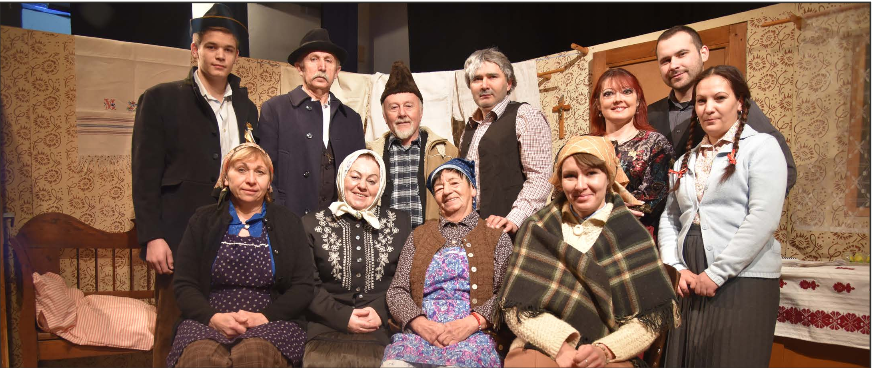 8. Hospodárenie príspevkových organizácií Obec nemá vo svojej pôsobnosti zriadené príspevkové organizácie.9. Prehľad o poskytnutých dotáciách  právnickým osobám a fyzickým osobám - podnikateľom podľa § 7 ods. 4 zákona č.583/2004 Z.z.Obec v roku 2020 poskytla dotácie v súlade so VZN č. 2/2018 o dotáciách, právnickým osobám, fyzickým osobám - podnikateľom na podporu všeobecne prospešných služieb,  na všeobecne prospešný alebo verejnoprospešný účel. K 31.12.2020 boli vyúčtované všetky dotácie, ktoré boli poskytnuté v súlade so VZN č. 1/2008 o dotáciách.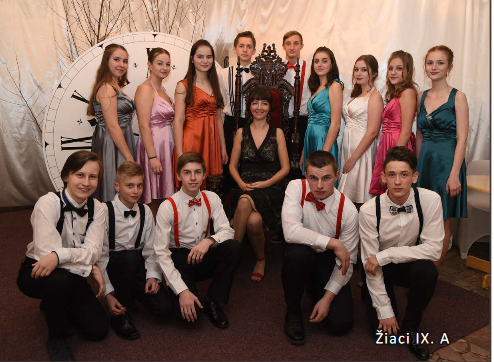 10. Podnikateľská činnosť  Obec nepodníká .11. Finančné usporiadanie vzťahov voči zriadeným a založeným právnickým osobámštátnemu rozpočtuštátnym fondomrozpočtom iných obcírozpočtom VÚCV súlade s ustanovením § 16 ods.2 zákona č.583/2004 o rozpočtových pravidlách územnej samosprávy a o zmene a doplnení niektorých zákonov v znení neskorších predpisov má obec finančne usporiadať svoje hospodárenie vrátane finančných vzťahov k zriadeným alebo založeným právnickým osobám,  fyzickým osobám - podnikateľom a právnickým osobám, ktorým poskytli finančné prostriedky svojho rozpočtu, ďalej usporiadať finančné vzťahy k štátnemu rozpočtu, štátnym fondom, rozpočtom iných obcí a k rozpočtom VÚC.Finančné usporiadanie voči zriadeným a založeným právnickým osobámFinančné usporiadanie voči zriadeným právnickým osobám, t.j. rozpočtovým organizáciám:prostriedky zriaďovateľa, vlastné prostriedky ROprostriedky od ostatných subjektov verejnej správy napr. zo ŠRFinančné usporiadanie voči štátnemu rozpočtu:Finančné usporiadanie voči štátnym fondomObec neuzatvorila v roku 2020 žiadnu zmluvu so štátnymi fondmi. Finančné usporiadanie voči rozpočtom iných obcí Finančné usporiadanie voči rozpočtom VÚCObec v roku 2020 neuzatvorila s VÚC  zmluvu po poskytnutí dotácie.12. Hodnotenie plnenia programov obce - Hodnotiaca správa k plneniu programového rozpočtu        Na základe Uznesenia č. 28/2013 obec zostavovala rozpočet na rok 2020 bez uplatňovania programovej štruktúry. Vypracovala: Ing.Ivana Šuňavcová	     	        		Predkladá: Ing.Karol PavlíčekV Hybiach, dňa 10.5.202113. Návrh uznesenia:OcZI. berie na vedomie stanovisko hlavného kontrolóra obce k záverečnému účtu obce Hybe za rok 2020II.Schvaľuje- celoročné hospodárenie  obce Hybe za rok 2020 bez výhrad- prevedenie prebytku hospodárenia obce v sume 155 208,55 € do rezervného fondu obce HybeVysvetlenie kódov funkčnej klasifikácie k prílohe rozpočtu – výdavková časť:Kód začínajúci sa:01	Výkonné a zákonodarné orgány (priamo súvisiace s činnosťou obce)02	Civilná obrana03	Ochrana pred požiarmi (hasiči)04	Ekonomická oblasť (doprava, poľnohospodárstvo)05 	Životné prostredie (odpady, voda, ovzdušie, VPP)06	Bývanie, občianska vybavenosť (verejné osvetlenie, rozvoj obce)07	Zdravotníctvo (verejné zdravotné služby poskytované obcou)08 	Rekreácia, kultúra, náboženstvo (športové podujatia, dotácia na šport, kultúrne podujatia, výdavky na kultúrny dom, na Chrobákov dom, knižnica, káblová televízia, dotácie cirkvám, výdavky na cintorín a dom smútku09	Vzdelávanie (MŠ, ZŠ, príspevok na krúžky, ostatné vzdelávanie)010	Sociálne zabezpečenie (posudky, príspevky na stravu dôchodcom, bytové domy, nezamestnanosť)0443	Kapitálové výdavky0821	Finančné operácie výdavkové (splátky istín úverov, nákup majetkovej účasti)Finančné operácie príjmové (príjem úverov)Pripomienky k návrhu ZU žiadame zaslať do 30.5.2021 na emailom na hybe@hybe.skSchválený rozpočet Schválený rozpočet po poslednej zmenePríjmy celkom1 376 693,001 594 721,00z toho :Bežné príjmy1 367 343,001 537 315,00Kapitálové príjmy500,0035 500,00Finančné operácie0,000,00Príjmy RO s právnou subjektivitou8 850,0021 906,00Výdavky celkom1 376 315,001 593 158,00z toho :Bežné výdavky556 633,00627 008,00Kapitálové výdavky21 000,0058 800,00Finančné operácie74 520,0090 520,00Výdavky RO s právnou subjektivitou724 162,00816 830,00Výsledok rozpočet  obce378,001 563,00Rozpočet na rok 2020 (po posl.úprave)Skutočnosť k 31.12.2020% plnenia1 594 721,001 686 179,48105,74 %Rozpočet na rok 2020Skutočnosť k 31.12.2020% plnenia1 537 315 €1 567 063,82101,93 %Rozpočet na rok 2020Skutočnosť k 31.12.2020% plnenia776 980€789 020 ,88101,55 %Rozpočet na rok 2020Skutočnosť k 31.12.2019% plnenia77 688€78 861,16101,5%Rozpočet na rok 2020Skutočnosť k 31.12.2020% plnenia18 075€34 480,81190,76 %Poskytovateľ dotácieSuma v EURÚčelÚrad práce sociálnych vecí a rodiny13 715,32MŠ - pandémiaÚrad práce sociálnych vecí a rodiny26 926,80ZŠ - na stravu detí Úrad práce sociálnych vecí a rodiny249,00ZŠ - na školské pomôcky deti v HNMinisterstvo vnútra SR522,91Register obyvateľov a hlásenie pobytu občanovMinisterstvo vnútra SR – okr.úrad819,28VoľbyMinisterstvo vnútra SR2 407,58Výkon štátnej správy na úseku matríkMinisterstvo dopravy, výstavby a regionálneho rozvoja SR2 141,67Výkon štátnej správy na úseku stavebného poriadkuMinisterstvo dopravy, výstavby a regionálneho rozvoja SR63,37Výkon štátnej správy v oblasti cestnej dopravyMinisterstvo vnútra SR3 000,00Transfer DHZOkresný úrad Žilina, odbor starostlivosti o životné prostredie139,36Výkon štátnej správy na úseku starostlivosti o životné prostredieOkresný úrad Žilina, odbor školstva524 163,00Prenesené kompetencie ZŠOkresný úrad Žilina, odbor školstvaZŠ – dotácia na dopravuOkresný úrad Žilina, odbor školstva5 171,00ZŠ – vzdelávacie poukazyOkresný úrad Žilina, odbor školstva2 201,00ZŠ - dotácia na predškolákovOkresný úrad Žilina, odbor školstvaZS – škola v prírode, lyžiarsky výcvikOkresný úrad Žilina, odbor školstva1 050,00ZŠ – dotácia pre žiakov zo znev.prostrediaOkresný úrad Žilina, odbor školstva36 332,00ZŠ - asistentOkresný úrad Žilina, odbor školstva5 024,00ZŠ – dotácia na učebniceOkresný úrad Žilina, odbor školstva682,00ZŠ – pandémiaObec Nižná Boca471,69ZŠ - krúžkyÚrad práce sociálnych vecí a rodiny27 723,81Na aktivačnú činnosť §52, 52a, 54, 50jŠÚ SR3 656,00Transfer sčítanieEnvirofond1 159,33Transfer na zabezpečenie služieb súvisiacich s nakladaním s odpadomOkresný úrad L.Mikuláš1945,61Transfer – testovanie COVID-19Rozpočet na rok 2020Skutočnosť k 31.12.2020% plnenia35 500€39 791,00 €112 ,08%Poskytovateľ dotácieSuma v EURÚčelSlovenský futbalový zväz 10000Výstavba tribúnyRozpočet na rok 2020Skutočnosť k 31.12.2020% plnenia0,0032 371,000%Rozpočet na rok 2019Skutočnosť k 31.12.2020% plnenia21 906,0046 953,66214,34%Rozpočet na rok 2020Skutočnosť k 31.12.2020% čerpania1 593 158,001 474 852,2392,57 %Rozpočet na rok 2020Skutočnosť k 31.12.2020% čerpania627 008,00526 236,7683,93 %Rozpočet na rok 2020Skutočnosť k 31.12.2020% čerpania58 800€53 413,1390,84Rozpočet na rok 2020Skutočnosť k 31.12.2020% čerpania90 520€87 710,2796,89 %Rozpočet na rok 2020Skutočnosť k 31.12.2020% čerpania816 830,00807 492,0798,85%Rozpočet na rok 2020Skutočnosť k 31.12.2020% čerpania000Hospodárenie obceSkutočnosť k 31.12.2020 v EURSkutočnosť k 31.12.2020 v EURBežné  príjmy spolu                                                                                                  1 614 017,48z toho : bežné príjmy obce                                                                                     1 567 063,82             bežné príjmy RO46 953,66Bežné výdavky spolu1 333 728,83z toho : bežné výdavky  obce 526 236,76             bežné výdavky  RO807 492,07Bežný rozpočet280 288,65Kapitálové  príjmy spolu39 791,00z toho : kapitálové  príjmy obce 39 791,00             kapitálové  príjmy RO0,00Kapitálové  výdavky spolu53 413,13z toho : kapitálové  výdavky  obce 53 413,13             kapitálové  výdavky  RO0Kapitálový rozpočet -13 622,13Prebytok/schodok bežného a kapitálového rozpočtu266 666,52Vylúčenie z prebytku 56 118,70Upravený prebytok/schodok bežného a kapitálového rozpočtu210 547,82Príjmy z finančných operácií32 371€Výdavky z finančných operácií87 710,27Rozdiel finančných operácií-55 339,27Príjmy spolu   1 686 179,48VÝDAVKY SPOLU1 474 852,23Hospodárenie obce 211 327,25Vylúčenie z prebytku56 118,70Upravené hospodárenie obce155 208,55Fond rezervnýSuma v EURZS k 1.1.20209695,64Prírastky - z prebytku rozpočtu za uplynulý                   rozpočtový rok  /2019/18 765,93                - z rozdielu medzi výnosmi a nákladmi                   z podnikateľskej činnosti po zdanení                 - z finančných operáciíÚbytky   - použitie rezervného fondu :0               - krytie schodku rozpočtu               - ostatné úbytky KZ k 31.12.202028 461,57Sociálny fondSuma v EURZS k 1.1.2020411,47Prírastky - povinný prídel – 1,05 %                   1653,73               - ostatné prírastky0,00Úbytky   - závodné stravovanie                    935,40               - regeneráciu prac. sily              0,00               - dopravné                          0,00               - ostatné úbytky                                               840,00KZ k 31.12.2020289,80Číslo20202019riadkuNettoNettocAKTÍVA14371234,704221750,59A.Neobežný majetok r. 003 + r. 011 + r. 02423637423,963645145,8330,000,00A.I.1.Aktivované náklady na vývoj (012) - (072+091AÚ)40,000,002.Softvér (013) - (073+091AÚ)50,000,003.Oceniteľné práva (014) - (074+091AÚ)60,000,004.Drobný dlhodobý nehmotný majetok (018) - (078+091AÚ)70,000,005.Ostatný dlhodobý nehmotný majetok (019) - (079+091AÚ)80,000,006.Obstaranie dlhodobého nehmotného majetku (041) - (093)90,000,007.Poskytnuté preddavky na dlhodobý nehmotný majetok (051) - (095AÚ)100,000,00A.II.Dlhodobý hmotný majetok súčet (r. 012 až 023)113199881,163207603,03A.II.1.Pozemky (031) - (092AÚ)12398888,00401322,002.Umelecké diela a zbierky (032) - (092AÚ)130,000,003.Predmety z drahých kovov (033) - (092AÚ)140,000,004.Stavby (021) - (081+092AÚ)152068627,762081376,705.Samostatné hnuteľné veci a súbory hnuteľných vecí (022) - (082+092AÚ)16110239,79124708,196.Dopravné prostriedky (023) - (083+092AÚ)1765981,2071525,207.Pestovateľské celky trvalých porastov (025) - (085+092AÚ)180,000,008.Základné stádo a ťažné zvieratá (026) - (086+092AÚ)190,000,009.Drobný dlhodobý hmotný majetok (028) - (088+092AÚ)200,000,0010.Ostatný dlhodobý hmotný majetok (029) - (089+092AÚ)210,000,0011.Obstaranie dlhodobého hmotného majetku (042) - (094)22556144,41528670,9412.Poskytnuté preddavky na dlhodobý hmotný majetok (052) - (095AÚ)230,000,00A.III.Dlhodobý finančný majetok súčet (r. 025 až 032)24437542,80437542,80A.III.1.Podielové cenné papiere a podiely v dcérskej účtovnej jednotke (061) - (096AÚ)250,000,002.Podielové cenné papiere a podiely v spoločnosti s podstatným vplyvom (062) - (096AÚ)260,000,003.Realizovateľné cenné papiere a podiely (063) - (096AÚ)27437542,80437542,804.Dlhové cenné papiere držané do splatnosti (065) - (096AÚ)280,000,005.Pôžičky účtovnej jednotke v konsolidovanom celku (066) - (096AÚ)290,000,006.Ostatné pôžičky (067) - (096AÚ)300,000,007.Ostatný dlhodobý finančný majetok (069) - (096AÚ)310,000,008.Obstaranie dlhodobého finančného majetku (043) - (096AÚ)320,000,00B.Obežný majetok r. 034 + r. 040 + r. 048+ r. 060 + r. 085+ r. 098 + r. 10433727259,43571897,97B.I.Zásoby súčet (r. 035 až 039)340,000,00B.I.1.Materiál (112 + 119) - (191)350,000,002.Nedokončená výroba a polotovary (121 + 122) - (192 + 193)360,000,003.Výrobky (123) - (194)370,000,004.Zvieratá (124) - (195)380,000,005.Tovar (132 + 133 + 139) - (196)390,000,00B.II.Zúčtovanie medzi subjektami verejnej správy súčet (r. 041 až r. 047)40464485,10481106,06B.II.1.Zúčtovanie odvodov príjmov rozpočtových organizácií do rozpočtu410,000,002.Zúčtovanie transferov štátneho rozpočtu (353)420,000,003.Zúčtovanie transferov rozpočtu obce a vyššieho územného celku (355)43464485,10481106,064.Zúčtovanie transferov zo štátneho rozpočtu v rámci konsolidovaného celku440,000,005.Ostatné zúčtovanie rozpočtu obce a vyššieho územného celku (357)450,000,006.Zúčtovanie transferov zo štátneho rozpočtu iným subjektom (358)460,000,007.Zúčtovanie transferov medzi subjektami verejnej správy a iné zúčtovania (359)470,000,00B.IIIDlhodobé pohľadávky súčet (r. 049 až 059)480,000,00B.III.1.Odberatelia (311AÚ) - (391AÚ)490,000,002.Zmenky na inkaso (312AÚ) - (391AÚ)500,000,003.Pohľadávky za eskontované cenné papiere (313AÚ) - (391AÚ)510,000,004.Ostatné pohľadávky (315AÚ) - (391AÚ)520,000,005.Pohľadávky voči zamestnancom (335AÚ) - (391AÚ)530,000,006.Pohľadávky voči združeniu (369AÚ) - (391AÚ)540,000,007.Pohľadávky a záväzky z pevných termínových operácií (373AÚ) - (391AÚ)550,000,008.Pohľadávky z nájmu (374AÚ) - (391AÚ)560,000,009.Pohľadávky z vydaných dlhopisov (375AÚ) - (391AÚ)570,000,0010.Nakúpené opcie (376AÚ) - (391AÚ)580,000,0011.Iné pohľadávky (378AÚ) - (391AÚ)590,000,00B.IV.Krátkodobé pohľadávky súčet (r. 061 až 084)6021536,1512830,99B.IV.1.Odberatelia (311AÚ) - (391AÚ)6112246,028133,072.Zmenky na inkaso (312AÚ) - (391AÚ)620,000,003.Pohľadávky za eskontované cenné papiere (313AÚ) - (391AÚ)630,000,004.Poskytnuté prevádzkové preddavky (314AÚ) - (391AÚ)6450,0050,005.Ostatné pohľadávky (315AÚ) - (391AÚ)650,000,006.Pohľadávky z nedaňových rozpočtových príjmov (316) - (391AÚ)660,000,007.Pohľadávky z daňových a colných rozpočtových príjmov (317) - (391AÚ)670,000,008.Pohľadávky z nedaňových príjmov obcí a vyšších územných celkov a680,000,009.Pohľadávky z daňových príjmov obcí a vyšších územných celkov (319AÚ) - (391AÚ)698320,374496,2310.Pohľadávky voči zamestnancom (335AÚ) - (391AÚ)7073,2138,3111.Zúčtovanie s orgánmi sociálneho poistenia a zdravotného poistenia710,000,0012.Daň z príjmov (341) - (391AÚ)720,000,0013.Ostatné priame dane (342) - (391AÚ)730,000,0014.Daň z pridanej hodnoty (343) - (391AÚ)740,000,0015.Ostatné dane a poplatky (345) - (391AÚ)750,000,0016.Pohľadávky voči združeniu (369AÚ) - (391AÚ)760,000,0017.Pohľadávky a záväzky z pevných termínovaných operácií (373AÚ) - (391AÚ)770,000,0018.Pohľadávky z nájmu (374AÚ) - (391AÚ)780,000,0019.Pohľadávky z vydaných dlhopisov (375AÚ) - (391AÚ)790,000,0020.Nakúpené opcie (376AÚ) - (391AÚ)800,000,0021.Iné pohľadávky (378AÚ) - (391AÚ)81846,55113,3822.Spojovací účet pri združení (396AÚ)820,000,0023.Zúčtovanie s Európskou úniou (371AÚ)- (391AÚ)830,000,0024.Transfery a ostatné zúčtovanie so subjektami mimo verejnej správy (372AÚ) - (391AÚ)840,000,00B.V.Finančné účty súčet (r. 086 až 097)85241238,1877960,92B.V.1.Pokladnica (211)86831,11890,192.Ceniny (213)87744,00252,003.Bankové účty (221AÚ +/- 261)88239663,0776818,734.Účty v bankách s dobou viazanosti dlhšou ako jeden rok (221AÚ)890,000,005.Výdavkový rozpočtový účet (222)900,000,006.Príjmový rozpočtový účet (223)910,000,007.Majetkové cenné papiere na obchodovanie (251) - (291AÚ)920,000,008.Dlhové cenné papiere na obchodovanie (253) - (291AÚ)930,000,009.Dlhové cenné papiere so splatnosťou do jedného roka držané do splatnosti (256) - (291AÚ)940,000,0010.Ostatné realizovateľné cenné papiere (257) - (291AÚ)950,000,0011.Obstaranie krátkodobého finančného majetku (259) - (291AÚ)960,000,0012.Účty štátnej pokladnice (účtová skupina 28)970,000,00B.VI.Poskytnuté návratné finančné výpomoci dlhodobé súčet (r. 099 až r. 103)980,000,00B.VI.1 Poskytnuté návratné finančné výpomoci subjektom v rámci konsolidovaného990,000,00(272AÚ) - (291AÚ)1000,000,003.Poskytnuté návratné finančné výpomoci podnikateľským subjektom (274AÚ )- (291AÚ)1010,000,004.Poskytnuté návratné finančné výpomoci ostatným organizáciám (275AÚ) - (291AÚ)1020,000,005.Poskytnuté návratné finančné výpomoci fyzickým osobám (277AÚ) - (291AÚ)1030,000,00B.VII.Poskytnuté návratné finančné výpomoci krátkodobé súčet (r. 105 až r. 109)1040,000,00B.VII.1.Poskytnuté návratné finančné výpomoci subjektom v rámci konsolidovaného1050,000,00(272AÚ) - (291AÚ)1060,000,003.Poskytnuté návratné finančné výpomoci podnikateľským subjektom (274AÚ) - (291AÚ)1070,000,004.Poskytnuté návratné finančné výpomoci ostatným organizáciám (275AÚ) - (291AÚ)1080,000,005.Poskytnuté návratné finančné výpomoci fyzickým osobám (277AÚ) - (291AÚ)1090,000,00C.Časové rozlíšenie súčet (r. 111 až r. 113)1106551,314706,79C.1. Náklady budúcich období (381)1116551,314706,792.Komplexné náklady budúcich období (382)1120,000,003.Príjmy budúcich období (385)1130,000,00D.Vzťahy k účtom klientov štátnej pokladnice (účtová skupina 20)1140,000,00Číslo20202019riadkuPASÍVAc56VLASTNÉ IMANIE A ZÁVÄZKY r. 116 + r. 126 + r. 180 + r. 1831154371234,704221750,59A.Vlastné imanie súčet r. 117 + r. 120 + r. 1231162559778,952340750,10A.I.Oceňovacie rozdiely súčet (r. 118 + r. 119)1170,000,00A.I.1.Oceňovacie rozdiely z precenenia majetku a záväzkov (+/– 414)1180,000,002.Oceňovacie rozdiely z kapitálových účastín (+/– 415)1190,000,00A.II.Fondy súčet (r. 121 + r. 122)1200,000,00A.II.1.Zákonný rezervný fond (421)1210,000,002.Ostatné fondy (427)1220,000,00A.III.Výsledok hospodárenia (+/-) súčet (r. 124 až 125)1232559778,952340750,10A.III.1.Nevysporiadaný výsledok hospodárenia minulých rokov (+/– 428)1242340750,102081765,382.Výsledok hospodárenia za účtovné obdobie (+/–) r. 001 - (r. 117 + r. 120 +125219028,85258984,72B.Záväzky súčet r. 127 + r. 132 + r. 140 + r. 151 + r. 173126760770,30799965,32B.I.Rezervy súčet (r. 128 až 131)1271400,001400,00B.I.1.Rezervy zákonné dlhodobé (451AÚ)1280,000,002.Ostatné rezervy (459AÚ)1290,000,003.Rezervy zákonné krátkodobé (323AÚ, 451AÚ)1300,000,004.Ostatné krátkodobé rezervy (323AÚ, 459AÚ)1311400,001400,00B.II.Zúčtovanie medzi subjektami verejnej správy súčet (r. 133 až r. 139)13230922,309117,11B.II.1.Zúčtovanie odvodov príjmov rozpočtových organizácií do rozpočtu1330,000,002.Zúčtovanie transferov štátneho rozpočtu (353)1340,000,003.Zúčtovanie transferov rozpočtu obce a vyššieho územného celku (355)1350,000,004.Zúčtovanie transferov zo štátneho rozpočtu v rámci konsolidovaného celku1360,000,005.Ostatné zúčtovanie rozpočtu obce a vyššieho územného celku (357)13730922,309117,116.Zúčtovanie transferov zo štátneho rozpočtu iným subjektom (358)1380,000,007.Zúčtovanie transferov medzi subjektami verejnej správy a iné zúčtovania (359)1390,000,00B.III.Dlhodobé záväzky súčet (r. 141 až 150)140481818,90522652,31B.III.1.Ostatné dlhodobé záväzky (479 AÚ)141481529,10522240,842.Dlhodobé prijaté preddavky (475AÚ)1420,000,003.Dlhodobé zmenky na úhradu (478AÚ)1430,000,004.Záväzky zo sociálneho fondu (472)144289,80411,475.Záväzky z nájmu (474AÚ)1450,000,006.Dlhodobé nevyfakturované dodávky (476AÚ)1460,000,007.Pohľadávky a záväzky z pevných termínových operácií (373AÚ)1470,000,008.Predané opcie (377AÚ)1480,000,009.Iné záväzky (379AÚ)1490,000,0010.Vydané dlhopisy dlhodobé (473AÚ ) - (255AÚ)1500,000,00B.IV.Krátkodobé záväzky súčet (r. 152 až 172)15143922,2925490,20B.IV.1.Dodávatelia (321)1526388,6411990,452.Zmenky na úhradu (322, 478AÚ)1530,000,003.Prijaté preddavky (324, 475AÚ)1540,000,004.Ostatné záväzky (325, 479AÚ)1550,000,005.Nevyfakturované dodávky (326, 476AÚ)1560,000,006.Záväzky z nájmu (474AÚ)1570,000,007.Pohľadávky a záväzky z pevných termínových operácií (373AÚ)1580,000,008.Predané opcie (377AÚ)1590,000,009.Iné záväzky (379AÚ)16020764,3824,0010.Záväzky z upísaných nesplatených cenných papierov a vkladov (367)1610,000,0011.Záväzky voči združeniu (368)1620,000,0012.Zamestnanci (331)1639089,537115,2713.Ostatné záväzky voči zamestnancom (333)1640,00140,2614.Zúčtovanie s orgánmi sociálneho poistenia a zdravotného poistenia (336)1655946,315007,7315.Daň z príjmov (341)1660,000,0016.Ostatné priame dane (342)1671733,431212,4917.Daň z pridanej hodnoty (343)1680,000,0018.Ostatné dane a poplatky (345)1690,000,0019.Spojovací účet pri združení (396AÚ)1700,000,0020.Zúčtovanie s Európskou úniou (371AÚ)1710,000,0021.Transfery a ostatné zúčtovanie so subjektami mimo verejnej správy (372AÚ)1720,000,00B.V.Bankové úvery a výpomoci súčet (r. 174 až 179)173202706,81241305,70B.V.1.Bankové úvery dlhodobé (461AÚ )174127280,00215305,702.Bežné bankové úvery (461AÚ, 221 AÚ, 231, 232)17543055,8126000,003.Vydané dlhopisy krátkodobé (473AÚ, 241 ) - (255AÚ)1760,000,004.Ostatné krátkodobé finančné výpomoci (249)1770,000,005.Prijaté návratné finančné výpomoci od subjektov verejnej správy dlhodobé17832371,000,00(273AÚ)1790,000,00C.Časové rozlíšenie súčet (r. 181 + r. 182)1801050685,451081035,17C.1.Výdavky budúcich období (383)1810,000,002.Výnosy budúcich období (384)1821050685,451081035,17D.Vzťahy k účtom klientov štátnej pokladnice (účtová skupina 20)1830,000,00Podsúvaha90569,2282764,37Prehľad úverov za rok 2020Prehľad úverov za rok 2020Prehľad úverov za rok 2020Prehľad úverov za rok 2020Prehľad úverov za rok 2020Prehľad úverov za rok 2020Prehľad úverov za rok 2020Prehľad úverov za rok 2020Prehľad úverov za rok 2020PoskytovateľTyp úveruCelková hodnota posk.úveruStav úveru k 1.1.2020Splátka istiny 2020Splátka úrokov 2020Stav úveru k 31.12.2020Dátum poskytnutia úveruDátum splatnosti úveruPrima banka Slovensko a.s.investičný - výstavba MŠ200000,0044393,7023153,89788,7821239,815/201212/2021Prima banka Slovensko a.s.kontokorent30000,0026000,0026000,00160,450,0010/2019VÚB a.s.investičný - rekonštrukcia hasičskej zbrojnice200000,00170912,0021816,001730,30149096,0012/201710/2027ŠFRBinvestičný - výstavba bytových domov648244,04431585,5220740,384279,74410845,147/20086/2038MFSRnávratná finančná výpomoc (odstrtánenie vplyvu pandémie)32371,000,000,000,0032371,009/20209/2027Žiadateľ dotácie- 1 -Suma poskytnutých finančných prostriedkov- 2 -Suma skutočne použitých finančných prostriedkov- 3 -Rozdiel(stĺ.2 - stĺ.3 )- 4 -Telovýchovná jednota TJ Tatran Hybe – bežné výdavky10300€10300€0Jednota dôchodcov – bežné výdavky0   00Zväz holubiarov – bežné výdavky   200,00   200,000Anima – bežné výdavky000ECAV – bežné výdavky2000,00  2000,000RKC – bežné výdavky600,00 600,000OZ V Pohybe 560,00560,000Spolufinancovanie krúžky CVČ L.Hrádok, Hybe – bežné výdavky000Rozpočtová organizáciaSuma poskytnutých finančných prostriedkovSuma skutočne použitých finančných prostriedkov  Rozdiel - vrátenieZákladná škola s materskou školou –bežné výdavky178 441,47178 441,470,00Základná škola s materskou školou – kapit.transfer0,000,000,00Rozpočtová organizáciaSuma poskytnutých finančných prostriedkovSuma skutočne použitých finančných prostriedkov  Rozdiel - vrátenieZákladná škola s materskou školou621 122,05597 420,7623 701,29 (použité v 2021)Poskytovateľ         - 1 -Účelové určenie grantu, transferu- bežný transfer - BT- kapitálový transfer - KT- 2 -Suma  poskytnutýchfinančných prostriedkov - 3 -Suma skutočne použitých finančných prostriedkov  - 4 -Rozdiel(stĺ.3 - stĺ.4 )- 5 -ÚPSVaRna stravu detí v hmotnej núdzi – BT26 926,8017128,809798,00ÚPSVaRna školské pomôcky deti v HN - BT249,00249,000,00ÚRPSaRNa výkon osobitného príjemcu - BT597,58597,580,00MV SRRegister obyvateľov a hlásenie pobytu občanov – BT522,91522,910,00MV SRVýkon štátnej správy na úseku matrík – BT2407,582407,580,00MDVaRRVýkon štátnej správy na úseku stavebného poriadku –BT2141,672141,670,00MDVaRRVýkon štátnej správy na úseku dopravy63,3763,370,00OÚ ŽilinaVýkon štátnej správy na úseku starostlivosti o životné prostredie – BT139,36139,360,00OÚ ŽilinaPrenesené kompetencie ZŠ – BT593474,56569773,2723701,29Okresný úradVoľby – BT819,28819,280,00MV SRDotácia DHZ300030000,00ÚPSVaRNa aktivačnú činnosť §52,54,50 – BT27 723,8119148,378575,44ŠÚSRSčítanie3656,001352,232303,77EnvirofondNakladanie s odpadom1159,331159,330,00MV SRTransfer testovanie1945,611945,610,00Obec Suma poskytnutých finančných prostriedkovSuma skutočne použitých finančných prostriedkov  Rozdiel Spoločný obecný úrad7432,007091,39-340,61Obec Nižná Boca (krúžky ZŠ)471,69471,690,00